StopkyJosef NovákTřída 2AZadáníVytvořte projekt, kdy s použitím čítačů popsaných ve VHDL jsou realizovány Stopky. K dispozici máte hodiny o frekvenci 24 MHz. Požadované měření je na tisícinu vteřiny do 59:59.999.Vytvořený stavový diagram si zálohujte pro další použití.V projektu vyřešte následující kroky:Vytvoření zdrojového vhd souboruKontrola syntaxeSimulace minutSyntézaK úloze vypracujte protokol (jako docx soubor) v následujícím tvaru:Titulní listZadáníZdrojový vhd soubor (vložit vhd soubor)Simulace minut (vložit jako obrázek)Výpočet časováníZávěr (hodnocení)V závěru musí být uveden výsledný stav.Zdrojový vhd souborlibrary IEEE;use IEEE.STD_LOGIC_1164.ALL;use IEEE.STD_LOGIC_ARITH.ALL;use IEEE.STD_LOGIC_UNSIGNED.ALL;entity stopky is    Port (clk       :  in std_logic; Start     :  in std_logic;Stop      :  in std_logic;Reset     :  in std_logic; minuty_d  :  out std_logic_vector(3 downto 0);minuty_j  :  out std_logic_vector(3 downto 0);vteriny_d :  out std_logic_vector(3 downto 0);vteriny_j :  out std_logic_vector(3 downto 0);desetiny  :  out std_logic_vector(3 downto 0);setiny    :  out std_logic_vector(3 downto 0);tisiciny  :  out std_logic_vector(3 downto 0));end stopky;architecture Behavioral of stopky issignal count  : std_logic_vector(9 downto 0); signal ce     : std_logic;signal Q     : std_logic;signal min_d  :  std_logic_vector(3 downto 0);	--:=(others => '0');signal min_j  :  std_logic_vector(3 downto 0);	--:=(others => '0');signal vter_d :  std_logic_vector(3 downto 0);signal vter_j :  std_logic_vector(3 downto 0);signal des    :  std_logic_vector(3 downto 0);signal set    :  std_logic_vector(3 downto 0);signal tis    :  std_logic_vector(3 downto 0);begin process (clk, Stop) begin  if Stop ='1' then      Q <= '0';  elsif clk='1' and clk'event then    if Start ='1' then       Q <= '1';    end if;  end if;end process;process (clk) begin  if clk ='1' and clk'event then    count <= count + 1;    if count = 2 then		count <= (others => '0');		ce <= '1';    else		ce <= '0';    end if;  end if;end process;process (clk) begin  if Reset ='1' then       min_d <= (others => '0');      min_j <= (others => '0');     vter_d <= (others => '0');     vter_j <= (others => '0');        des <= (others => '0');        set <= (others => '0');        tis <= (others => '0');   elsif clk ='1' and clk'event then    if (ce ='1' and Q = '1') then		tis <= tis + 1;		if tis = 9 then			tis <= (others => '0');			set <= set + 1;			if set = 9 then				set <= (others => '0');				des <= des + 1;				if des = 9 then					des <= (others => '0');				 vter_j <= vter_j + 1;					if vter_j = 9 then						vter_j <= (others => '0');						vter_d <= vter_d + 1;						if vter_d = 5 then							vter_d <= (others => '0');							 min_j <= min_j + 1;							 if min_j = 9 then								 min_j <= (others => '0');								  min_d <= min_d + 1;								 if min_d = 5 then									 min_d <= (others => '0');								 end if;							 end if;						end if;				    end if;				end if;			end if;		end if;    end if;  end if;end process;minuty_d  <= min_d;minuty_j  <= min_j;vteriny_d <= vter_d;vteriny_j <= vter_j;desetiny  <= des;setiny    <= set;tisiciny  <= tis;end Behavioral;Funkční simulace minut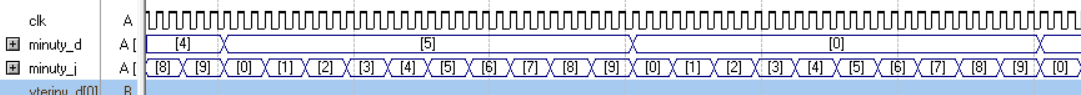 Výpočet časováníPředdělička generuje impulzy s periodou 1 ms. Čítač předděličky tedy musí dělit 24000. To odpovídá 10 bitům.Závěr (hodnocení)Zde žáci doplní vlastní hodnocení (např. s čím měli problémy, co funguje jinak, než si mysleli atd.)